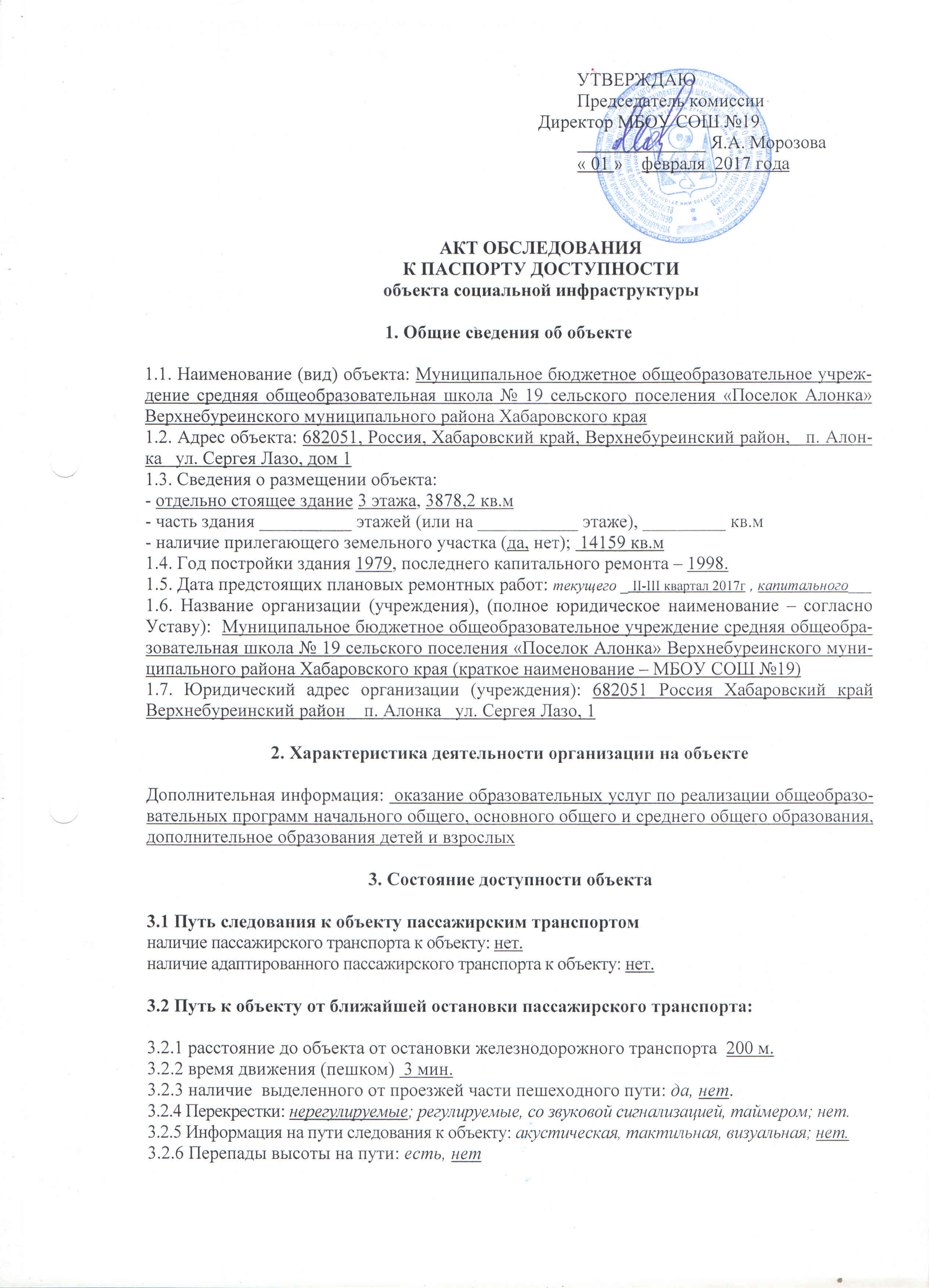 Их обустройство для инвалидов на коляске: да, нет 3.3 Организация доступности объекта для инвалидов – форма обслуживания* - указывается один из вариантов: «А», «Б», «ДУ», «ВНД»3.4 Состояние доступности основных структурно-функциональных зон**Указывается: ДП-В - доступно полностью всем; ДП-И (К, О, С, Г, У) – доступно полностью избирательно (указать категории инвалидов); ДЧ-В - доступно частично всем; ДЧ-И (К, О, С, Г, У) – доступно частично избирательно (указать категории инвалидов); ДУ - доступно условно, ВНД - недоступно3.5. Итоговое заключение о состоянии доступности объекта социальной инфраструктуры: ДЧ-И (О,Г,У).4. Управленческое решение (проект)4.1. Рекомендации по адаптации основных структурных элементов объекта:*- указывается один из вариантов (видов работ): не нуждается; ремонт (текущий, капитальный); индивидуальное решение с ТСР; технические решения невозможны – организация альтернативной формы обслуживания4.2. Период проведения работ: I этап –2017, IIэтап – 2018, IIIэтап - 2019в рамках исполнения плана по адаптации объекта социальной инфраструктуры к потребностям инвалидов и других маломобильных групп населения, прилагаемому к паспорту доступности.4.3.Ожидаемый результат (по состоянию доступности) после выполнения работ по адаптации:доступность всех зон и помещений – универсальная.(Оценка результата исполнения плана по адаптации объекта социальной инфраструктуры к потребностям инвалидов и других маломобильных групп населения)4.4. Для принятия решения требуется, не требуется (нужное подчеркнуть):4.4.1. Согласование на Комиссии по координации деятельности в сфере обеспечения доступной среды жизнедеятельности для инвалидов и других МГН  КГКУ «Центр социальной поддержки населения в Верхнебуреинском районе».4.4.2. согласование работ с надзорными органами (в сфере проектирования и строительства, архитектуры, охраны памятников, другое - указать) не требуется.4.4.3. техническая экспертиза; разработка проектно-сметной документации;4.4.4. согласование с вышестоящей организацией (собственником объекта);4.4.5. другое ____________________________________________________________________4.5. Информация может быть размещена (обновлена) на Карте доступности Хабаровского края: www:zhit-vmeste.ru(наименование сайта, портала)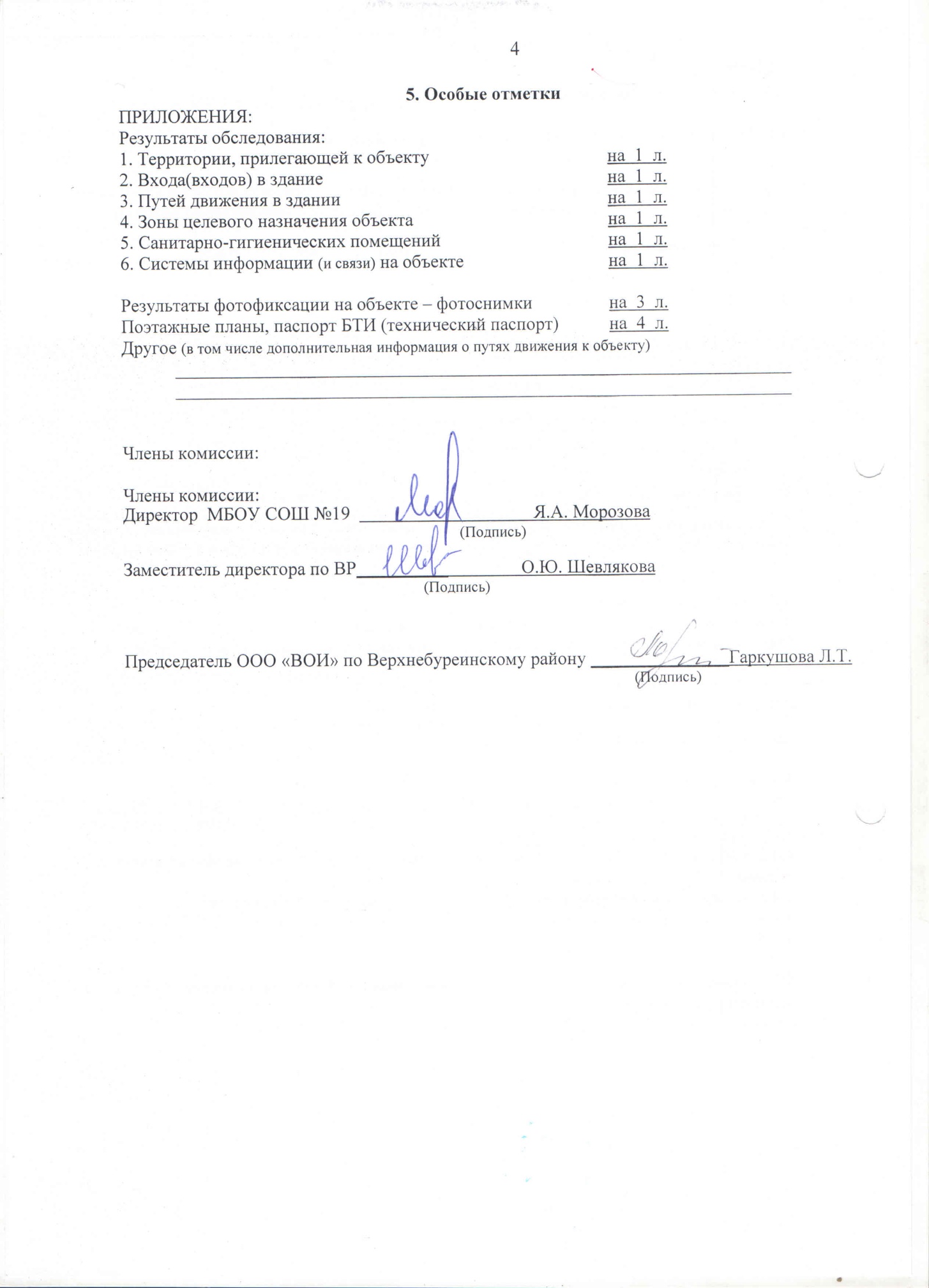 Приложение 1 к Акту обследования к паспорту доступности от «01»  февраля   2017 г.I Результаты обследования:1. Территории, прилегающей к зданию (участка)МБОУ СОШ №19Хабаровский край Верхнебуреинский район п. Алонка ул. Сергея Лазо д.1Наименование объекта, адресII Заключение по зоне:* указывается:ДП-В - доступно полностью всем;  ДП-И (К, О, С, Г, У) – доступно полностью избирательно (указать категории инвалидов); ДЧ-В - доступно частично всем; ДЧ-И (К, О, С, Г, У) – доступно частично избирательно (указать категории инвалидов); ДУ - доступно условно, ВНД - недоступно**указывается один из вариантов: не нуждается; ремонт (текущий, капитальный); индивидуальное решение с ТСР; технические решения невозможны – организация альтернативной формы обслуживанияКомментарий к заключению:_ после проведения текущего территории, прилегающие к зданию,   будут доступны полностью для всех категорий МГН.Приложение 2к Акту обследования к паспорту доступности от «01»  февраля   2017 г.I Результаты обследования:2. Входа (входов) в зданиеМБОУ СОШ №19Хабаровский край Верхнебуреинский район п. Алонка ул. Сергея Лазо д.1Наименование объекта, адресII Заключение по зоне:* указывается:ДП-В - доступно полностью всем;ДП-И (К, О, С, Г, У) – доступно полностью избирательно (указать категории инвалидов); ДЧ-В - доступно частично всем; ДЧ-И (К, О, С, Г, У) – доступно частично избирательно (указать категории инвалидов);ДУ - доступно условно, ВНД - недоступно**указывается один из вариантов: не нуждается; ремонт (текущий, капитальный); индивидуальное решение с ТСР; технические решения невозможны – организация альтернативной формы обслуживанияКомментарий к заключению: после проведения текущего ремонта вход в здание   будет доступен полностью для всех категорий МГН.Приложение 3к Акту обследованияк паспорту доступности от «01»  февраля  2017 г.I Результаты обследования:3. Пути (путей) движения внутри здания (в т.ч. путей эвакуации)МБОУ СОШ №19Хабаровский край Верхнебуреинский район п. Алонка ул. Сергея Лазо д.1Наименование объекта, адресII Заключение по зоне:* указывается:ДП-В - доступно полностью всем;ДП-И (К, О, С, Г, У) – доступно полностью избирательно (указать категории инвалидов); ДЧ-В - доступно частично всем; ДЧ-И (К, О, С, Г, У) – доступно частично избирательно (указать категории инвалидов);ДУ - доступно условно, ВНД - недоступно**указывается один из вариантов: не нуждается; ремонт (текущий, капитальный); индивидуальное решение с ТСР; технические решения невозможны – организация альтернативной формы обслуживанияКомментарий к заключению: после проведения ремонта пути движения внутри здания   будут доступны  полностью для всех категорий МГН.Приложение 4 к Акту обследования к паспорту доступности от «1901»  февраля  2017 г.I Результаты обследования:4. Зоны целевого назначения здания (целевого посещения объекта)Вариант I – зона обслуживания инвалидовМБОУ СОШ №19Хабаровский край Верхнебуреинский район п. Алонка ул. Сергея Лазо д.1Наименование объекта, адресII Заключение по зоне:* указывается:ДП-В - доступно полностью всем;ДП-И (К, О, С, Г, У) – доступно полностью избирательно (указать категории инвалидов); ДЧ-В - доступно частично всем; ДЧ-И (К, О, С, Г, У) – доступно частично избирательно (указать категории инвалидов);ДУ - доступно условно, ВНД - недоступно**указывается один из вариантов: не нуждается; ремонт (текущий, капитальный); индивидуальное решение с ТСР; технические решения невозможны – организация альтернативной формы обслуживанияКомментарий к заключению: после проведения текущего ремонта зона  обслуживания   будет доступна полностью для всех категорий МГН.Приложение 5к Акту обследованияк паспорту доступности от «01»  февраля  2017 г.I Результаты обследования:5. Санитарно-гигиенических помещенийМБОУ СОШ №19Хабаровский край Верхнебуреинский район п. Алонка ул. Сергея Лазо д.1Наименование объекта, адресII Заключение по зоне:* указывается:ДП-В - доступно полностью всем;ДП-И (К, О, С, Г, У) – доступно полностью избирательно (указать категории инвалидов); ДЧ-В - доступно частично всем; ДЧ-И (К, О, С, Г, У) – доступно частично избирательно (указать категории инвалидов);ДУ - доступно условно, ВНД - недоступно**указывается один из вариантов: не нуждается; ремонт (текущий, капитальный); индивидуальное решение с ТСР; технические решения невозможны – организация альтернативной формы обслуживанияКомментарий к заключению:после проведения капитального ремонта будет оборудована универсальная санитарно-бытовая комната.Приложение 6к Акту обследованияк паспорту доступности от «01»  февраля  2017 г.I Результаты обследования:6. Системы информации на объектеМБОУ СОШ №19Хабаровский край Верхнебуреинский район п. Алонка ул. Сергея Лазо д.1Наименование объекта, адресII Заключение по зоне:* указывается:ДП-В - доступно полностью всем;ДП-И (К, О, С, Г, У) – доступно полностью избирательно (указать категории инвалидов); ДЧ-В - доступно частично всем; ДЧ-И (К, О, С, Г, У) – доступно частично избирательно (указать категории инвалидов);ДУ - доступно условно, ВНД - недоступно**указывается один из вариантов: не нуждается; ремонт (текущий, капитальный); индивидуальное решение с ТСР; технические решения невозможны – организация альтернативной формы обслуживанияКомментарий к заключению:после проведения капитального ремонта на объекте будут установлены визуальные, акустические и тактильные средства информации.№№п/пКатегория инвалидов(вид нарушения)Вариант организации доступности объекта(формы обслуживания)*1.Все категории инвалидов и МГНБ, ДУ, ВНДв том числе инвалиды:2передвигающиеся на креслах-коляскахДУ3с нарушениями опорно-двигательного аппаратаДУ4с нарушениями зренияДУ5с нарушениями слухаБ6с нарушениями умственного развитияБ№№п \пОсновные структурно-функциональные зоныСостояние доступности, в том числе для основных категорий инвалидов**1Территория, прилегающая к зданию (участок)ДЧ-И (О,Г,К,У)ДУ (С)2Вход (входы) в зданиеДЧ-И (Г,У,К,О)ДУ (С)3Путь (пути) движения внутри здания (в т.ч. пути эвакуации)ДП-И (О,Г,У)ДУ (С,К)4Зона целевого назначения здания (целевого посещения объекта)ДЧ-И (К,О,Г,У)ДУ (С)5Санитарно-гигиенические помещенияДЧ-И (Г,У)ВНД (К,О,С)6Система информации и связи (на всех зонах)ДЧ-И  (О,У,К,Г)ДУ (С)7Пути движения к объекту (от остановки транспорта)ДЧ-И (О,Г,У)ДУ (К,С)№№п \пОсновные структурно-функциональные зоны объектаРекомендации по адаптации объекта(вид работы)*1Территория, прилегающая к зданию (участок)Ремонт текущий2Вход (входы) в зданиеРемонт текущий3Путь (пути) движения внутри здания (в т.ч. пути эвакуации)Ремонт текущий4Зона целевого назначения здания (целевого посещения объекта)Ремонт текущий5Санитарно-гигиенические помещенияРемонт текущий6Система информации на объекте (на всех зонах)Ремонт текущий7Пути движения к объекту (от остановки транспорта)Ремонт текущий8.Все зоны и участкиРемонт текущий№ п/пНаименование функционально-планировочного элементаНаличие элементаНаличие элементаНаличие элементаВыявленные нарушения и замечанияВыявленные нарушения и замечанияРаботы по адаптации объектовРаботы по адаптации объектов№ п/пНаименование функционально-планировочного элементаесть/ нет№ наплане№ фотоСодержаниеЗначимо для инвалида (катего-рия)СодержаниеВиды работ1.1Вход (входы) на территориюесть1.2.Остановка общественного транспорта не предусмотрена.КОСПривести в соответствие уклон съезда с тротуара.Ремонт текущий 1.2Путь (пути) движения на территорииестьI 1.1.1.3.Бордюр не соответствует требованиям 200 мм, на пути движения асфальтовое  покрытие  частично разрушено, имеются выбоины.КОСБордюр привести в соответствие требованиям, заменить асфальтовое покрытие тротуара.Ремонт текущий1.3Лестница (наружная)нет1.4Пандус (наружный)нет1.5Автостоянка и парковканет КО
СОборудовать автостоянкуРемонт текущийОБЩИЕ требования к зонеБеспрепятственное и удобное передвижение МГН по участку. Информационная поддержка на пути движения МГН. Возможность совмещения транспортных проездов и пешеходных дорог на пути к объекту. Наличие гигиенических сертификатов на материалы. Организация мест отдыха на участке. Беспрепятственное и удобное передвижение МГН по участку. Информационная поддержка на пути движения МГН. Возможность совмещения транспортных проездов и пешеходных дорог на пути к объекту. Наличие гигиенических сертификатов на материалы. Организация мест отдыха на участке. Беспрепятственное и удобное передвижение МГН по участку. Информационная поддержка на пути движения МГН. Возможность совмещения транспортных проездов и пешеходных дорог на пути к объекту. Наличие гигиенических сертификатов на материалы. Организация мест отдыха на участке. Беспрепятственное и удобное передвижение МГН по участку. Информационная поддержка на пути движения МГН. Возможность совмещения транспортных проездов и пешеходных дорог на пути к объекту. Наличие гигиенических сертификатов на материалы. Организация мест отдыха на участке. Беспрепятственное и удобное передвижение МГН по участку. Информационная поддержка на пути движения МГН. Возможность совмещения транспортных проездов и пешеходных дорог на пути к объекту. Наличие гигиенических сертификатов на материалы. Организация мест отдыха на участке. Беспрепятственное и удобное передвижение МГН по участку. Информационная поддержка на пути движения МГН. Возможность совмещения транспортных проездов и пешеходных дорог на пути к объекту. Наличие гигиенических сертификатов на материалы. Организация мест отдыха на участке. Беспрепятственное и удобное передвижение МГН по участку. Информационная поддержка на пути движения МГН. Возможность совмещения транспортных проездов и пешеходных дорог на пути к объекту. Наличие гигиенических сертификатов на материалы. Организация мест отдыха на участке. Наименованиеструктурно-функциональной зоныСостояние доступности*(к пункту 3.4 Акта обследования ОСИ)ПриложениеПриложениеРекомендации по адаптации (вид работы)**к пункту 4.1 Акта обследования ОСИНаименованиеструктурно-функциональной зоныСостояние доступности*(к пункту 3.4 Акта обследования ОСИ)№ на плане№ фотоРекомендации по адаптации (вид работы)**к пункту 4.1 Акта обследования ОСИТерритория, прилегающая к зданиюДЧ-ВI  – 1.3Ремонт текущий№ п/пНаименование функционально-планировочного элементаНаличие элементаНаличие элементаНаличие элементаВыявленные нарушения и замечанияВыявленные нарушения и замечанияРаботы поадаптации объектовРаботы поадаптации объектов№ п/пНаименование функционально-планировочного элементаесть/ нет№ наплане№ фотоСодержаниеЗначимо для инвалида (катего-рия)СодержаниеВиды работ2.1Лестница (наружная)есть2.2Ширина лестницы составляет 5,0  м, разделительные поручни не установлены, ширина проступей и высота подступенка соответствуют требованиям. Краевые ступени  обозначены,  тактильные полосы имеются.КОС2.2Пандус (наружный)есть2.1Ширина марша пандуса составляет 1,0м, поручни установлены с одной стороны,  по всей длине пандусаКОС2.3Входная площадка (перед дверью)есть 2.4Поверхность входной площадки уклона не имеет. Размеры площадки соответствуют требованиям.КОС2.4Дверь (входная)есть2.4Ширина двери соответствует требованиямКОС2.5Тамбуресть2.4Глубина тамбура 2,8 м. Грязезащитное покрытие частично закреплено на полу.КОСПривести в соответствиеОБЩИЕ требования кзонеКак минимум один вход, приспособленный для МГН, с поверхности земли. Гигиенические сертификаты на материалы.Как минимум один вход, приспособленный для МГН, с поверхности земли. Гигиенические сертификаты на материалы.Как минимум один вход, приспособленный для МГН, с поверхности земли. Гигиенические сертификаты на материалы.Как минимум один вход, приспособленный для МГН, с поверхности земли. Гигиенические сертификаты на материалы.Как минимум один вход, приспособленный для МГН, с поверхности земли. Гигиенические сертификаты на материалы.Как минимум один вход, приспособленный для МГН, с поверхности земли. Гигиенические сертификаты на материалы.Как минимум один вход, приспособленный для МГН, с поверхности земли. Гигиенические сертификаты на материалы.Наименованиеструктурно-функциональной зоныСостояние доступности*(к пункту 3.4 Акта обследования ОСИ)ПриложениеПриложениеРекомендации по адаптации (вид работы)**к пункту 4.1 Акта обследования ОСИНаименованиеструктурно-функциональной зоныСостояние доступности*(к пункту 3.4 Акта обследования ОСИ)№ на плане№ фотоРекомендации по адаптации (вид работы)**к пункту 4.1 Акта обследования ОСИВход в зданиеДЧ-И (Г)II2.1,2.2,2.4Ремонт текущий№ п/пНаименование функционально-планировочного элементаНаличие элементаНаличие элементаНаличие элементаВыявленные нарушения и замечанияВыявленные нарушения и замечанияРаботы по адаптации объектовРаботы по адаптации объектов№ п/пНаименование функционально-планировочного элементаесть/ нет№ наплане№ фотоСодержаниеЗначимо для инвалида (катего-рия)СодержаниеВиды работ3.1Коридор (вестибюль, зона ожидания, галерея)есть3.4Ширина коридоров 4,0мШирина проходов с мебелью 1,2м КС3.2Лестница (внутри здания)есть3.6Поручни имеются с одной стороны.Ширина марша лестницы 1,5. Поручни с внутренней стороны лестницы прерывные.КСОПоручни привести в соответствие с требованиями.Ремонт текущий3.3Пандус (внутри здания)есть3.5Ширина марша пандуса составляет 1,0м, поручни отсутствуют.КСОПоручни привести в соответствие с требованиями.Ремонт текущий3.4Лифт пассажирский (или подъемник)нет3.5Дверьесть3.6Ширина дверных проемов и выходов из помещений 0,9. Порогов нетКОС3.6Пути эвакуации (в т.ч. зоны безопасности)есть3.1-3.6На планах эвакуации не обозначены места расположения зон безопасности.Отсутствуют устройства визуальной или текстовой связи. Эвакуационные знаки не соответствуют ГОСТ.ГКОСУстановить устройства визуальной или текстовой связи. Двери и стены помещений обозначить эвакуационным знаком Е21.Ремонт текущийОБЩИЕ требования к зонеОпределяется наиболее рациональный (короткий и удобный) путь к зоне целевого назначения. Гигиенические сертификаты на материалы. Зоны отдыха на каждом доступном для МГН этаже (в т.ч. и для инвалидов на креслах-качалках) на 2-3 места.Определяется наиболее рациональный (короткий и удобный) путь к зоне целевого назначения. Гигиенические сертификаты на материалы. Зоны отдыха на каждом доступном для МГН этаже (в т.ч. и для инвалидов на креслах-качалках) на 2-3 места.Определяется наиболее рациональный (короткий и удобный) путь к зоне целевого назначения. Гигиенические сертификаты на материалы. Зоны отдыха на каждом доступном для МГН этаже (в т.ч. и для инвалидов на креслах-качалках) на 2-3 места.Определяется наиболее рациональный (короткий и удобный) путь к зоне целевого назначения. Гигиенические сертификаты на материалы. Зоны отдыха на каждом доступном для МГН этаже (в т.ч. и для инвалидов на креслах-качалках) на 2-3 места.Определяется наиболее рациональный (короткий и удобный) путь к зоне целевого назначения. Гигиенические сертификаты на материалы. Зоны отдыха на каждом доступном для МГН этаже (в т.ч. и для инвалидов на креслах-качалках) на 2-3 места.Определяется наиболее рациональный (короткий и удобный) путь к зоне целевого назначения. Гигиенические сертификаты на материалы. Зоны отдыха на каждом доступном для МГН этаже (в т.ч. и для инвалидов на креслах-качалках) на 2-3 места.Определяется наиболее рациональный (короткий и удобный) путь к зоне целевого назначения. Гигиенические сертификаты на материалы. Зоны отдыха на каждом доступном для МГН этаже (в т.ч. и для инвалидов на креслах-качалках) на 2-3 места.Наименованиеструктурно-функциональной зоныСостояние доступности*(к пункту 3.4 Акта обследования ОСИ)ПриложениеПриложениеРекомендации по адаптации (вид работы)**к пункту 4.1 Акта обследования ОСИНаименованиеструктурно-функциональной зоныСостояние доступности*(к пункту 3.4 Акта обследования ОСИ)№ на плане№ фотоРекомендации по адаптации (вид работы)**к пункту 4.1 Акта обследования ОСИПути движения внутри здания (в т.ч. пути эвакуации)ДЧ-И (Г)III3.1-3.10Ремонт текущий№ п/пНаименование функционально-планировочного элементаНаличие элементаНаличие элементаНаличие элементаВыявленные нарушения и замечанияВыявленные нарушения и замечанияРаботы по адаптации объектовРаботы по адаптации объектов№ п/пНаименование функционально-планировочного элементаесть/ нет№ наплане№ фотоСодержаниеЗначимо для инвалида (катего-рия)СодержаниеВиды работ4.1Кабинетная форма обслуживанияесть Информирующие обозначения отсутствуют. Места для приема инвалидов и не имеются. Выключатели и розетки расположены на высоте 1,5м.КОСВыключатели и розетки установить в соответствие с требованиями.Ремонт текущий4.2Зальная форма обслуживаниянет4.3Прилавочная форма обслуживаниянет4.4Форма обслуживания с перемещением по маршрутунет4.5Кабина индивидуального обслуживаниянетОБЩИЕ требования к зонеМеста целевого назначения могут быть универсальными либо специально выделенными для инвалидов и других МГН. Информирующие обозначения помещений. Помещения для инвалидов на креслах-колясках, размещают на уровне входа, ближайшего к поверхности земли.Места целевого назначения могут быть универсальными либо специально выделенными для инвалидов и других МГН. Информирующие обозначения помещений. Помещения для инвалидов на креслах-колясках, размещают на уровне входа, ближайшего к поверхности земли.Места целевого назначения могут быть универсальными либо специально выделенными для инвалидов и других МГН. Информирующие обозначения помещений. Помещения для инвалидов на креслах-колясках, размещают на уровне входа, ближайшего к поверхности земли.Места целевого назначения могут быть универсальными либо специально выделенными для инвалидов и других МГН. Информирующие обозначения помещений. Помещения для инвалидов на креслах-колясках, размещают на уровне входа, ближайшего к поверхности земли.Места целевого назначения могут быть универсальными либо специально выделенными для инвалидов и других МГН. Информирующие обозначения помещений. Помещения для инвалидов на креслах-колясках, размещают на уровне входа, ближайшего к поверхности земли.Места целевого назначения могут быть универсальными либо специально выделенными для инвалидов и других МГН. Информирующие обозначения помещений. Помещения для инвалидов на креслах-колясках, размещают на уровне входа, ближайшего к поверхности земли.Места целевого назначения могут быть универсальными либо специально выделенными для инвалидов и других МГН. Информирующие обозначения помещений. Помещения для инвалидов на креслах-колясках, размещают на уровне входа, ближайшего к поверхности земли.Наименованиеструктурно-функциональной зоныСостояние доступности*(к пункту 3.4 Акта обследования ОСИ)ПриложениеПриложениеРекомендации по адаптации (вид работы)**к пункту 4.1 Акта обследования ОСИНаименованиеструктурно-функциональной зоныСостояние доступности*(к пункту 3.4 Акта обследования ОСИ)№ на плане№ фотоРекомендации по адаптации (вид работы)**к пункту 4.1 Акта обследования ОСИЗона целевогопосещения объектаДЧ-И (Г)Ремонт текущий№ п/пНаименование функционально-планировочного элементаНаличие элементаНаличие элементаНаличие элементаВыявленные нарушения и замечанияВыявленные нарушения и замечанияРаботы по адаптации объектовРаботы по адаптации объектов№ п/пНаименование функционально-планировочного элементаесть/ нет№ наплане№ фотоСодержаниеЗначимо для инвалида (катего-рия)СодержаниеВиды работ5.1Туалетная комнатаесть5.1., 5.2Специально оборудованные для МГН места отсутствуют. Размеры кабины составляют 0,85-1,6м.Рядом с унитазом свободное пространство составляет 0,7м. Крючков для одежды и костылей нет. Двери открываются наружу помещения. Писсуары не соответствуют требованиям. Диспансер для туалетной бумаги отсутствует. Информационные указатели отсутствуют.Санитарно-бытовая комната не оборудована системой тревожной сигнализации. Раковина, водо-проводный кран  соответствуют требованиям. Зеркало имеется.КОСУОборудовать универсальную санитарно-бытовую комнату в соответствии с требованиями.Обозначить специальными знаками.Установить систему тревожной сигнализации.Ремонттекущий5.2Душевая/ ванная комнатанет5.3Бытовая комната (гардеробная)нетОБЩИЕ требования к зонеНе менее одной универсальной кабины, доступной для всех категорий граждан. Установка поручней, штанг, поворотных или откидных сидений. Выключатели и розетки на высоте 0,8м от уровня пола. Информирующие обозначения помещений. Гигиенические сертификаты на материалы.Не менее одной универсальной кабины, доступной для всех категорий граждан. Установка поручней, штанг, поворотных или откидных сидений. Выключатели и розетки на высоте 0,8м от уровня пола. Информирующие обозначения помещений. Гигиенические сертификаты на материалы.Не менее одной универсальной кабины, доступной для всех категорий граждан. Установка поручней, штанг, поворотных или откидных сидений. Выключатели и розетки на высоте 0,8м от уровня пола. Информирующие обозначения помещений. Гигиенические сертификаты на материалы.Не менее одной универсальной кабины, доступной для всех категорий граждан. Установка поручней, штанг, поворотных или откидных сидений. Выключатели и розетки на высоте 0,8м от уровня пола. Информирующие обозначения помещений. Гигиенические сертификаты на материалы.Не менее одной универсальной кабины, доступной для всех категорий граждан. Установка поручней, штанг, поворотных или откидных сидений. Выключатели и розетки на высоте 0,8м от уровня пола. Информирующие обозначения помещений. Гигиенические сертификаты на материалы.Не менее одной универсальной кабины, доступной для всех категорий граждан. Установка поручней, штанг, поворотных или откидных сидений. Выключатели и розетки на высоте 0,8м от уровня пола. Информирующие обозначения помещений. Гигиенические сертификаты на материалы.Не менее одной универсальной кабины, доступной для всех категорий граждан. Установка поручней, штанг, поворотных или откидных сидений. Выключатели и розетки на высоте 0,8м от уровня пола. Информирующие обозначения помещений. Гигиенические сертификаты на материалы.Наименованиеструктурно-функциональной зоныСостояние доступности*(к пункту 3.4 Акта обследования ОСИ)ПриложениеПриложениеРекомендации по адаптации (вид работы)**к пункту 4.1 Акта обследования ОСИНаименованиеструктурно-функциональной зоныСостояние доступности*(к пункту 3.4 Акта обследования ОСИ)№ на плане№ фотоРекомендации по адаптации (вид работы)**к пункту 4.1 Акта обследования ОСИСанитарно-гигиенические помещенияДЧ-И (Г)5.1, 5.2Ремонттекущий№ п/пНаименование функционально-планировочного элементаНаличие элементаНаличие элементаНаличие элементаВыявленные нарушения и замечанияВыявленные нарушения и замечанияРаботы по адаптации объектовРаботы по адаптации объектов№ п/пНаименование функционально-планировочного элементаесть/ нет№ наплане№ фотоСодержаниеЗначимо для инвалида (катего-рия)СодержаниеВиды работ6.1Визуальные средстванет6.1Визуальные средства отсутствуютГ, К,О, С УстановитьРемонттекущий6.2Акустические средстванетАкустические средства отсутствуютГ, К,О, С УстановитьРемонттекущий6.3Тактильные средстванетТактильные средства отсутствуютГ, К,О, С УстановитьРемонттекущийОБЩИЕ требования к зонеСистемы средств информации и сигнализации об опасности должны быть комплексными для всех категорий инвалидов (визуальными, звуковыми и тактильными) и соответствовать ГОСТ). Система средств информации должна обеспечивать: непрерывность информации, своевременное ориентирование и однозначное опознание объектов и мест посещения; предусматривать возможность получения информации об ассортименте предоставляемых услуг, расположении путей эвакуации, предупреждать об опасности в экстремальных ситуациях и т.п.Визуальная информация располагается на контрастном фоне.Система оповещения о пожаре – световая, синхронно со звуковой сигнализацией.Системы средств информации и сигнализации об опасности должны быть комплексными для всех категорий инвалидов (визуальными, звуковыми и тактильными) и соответствовать ГОСТ). Система средств информации должна обеспечивать: непрерывность информации, своевременное ориентирование и однозначное опознание объектов и мест посещения; предусматривать возможность получения информации об ассортименте предоставляемых услуг, расположении путей эвакуации, предупреждать об опасности в экстремальных ситуациях и т.п.Визуальная информация располагается на контрастном фоне.Система оповещения о пожаре – световая, синхронно со звуковой сигнализацией.Системы средств информации и сигнализации об опасности должны быть комплексными для всех категорий инвалидов (визуальными, звуковыми и тактильными) и соответствовать ГОСТ). Система средств информации должна обеспечивать: непрерывность информации, своевременное ориентирование и однозначное опознание объектов и мест посещения; предусматривать возможность получения информации об ассортименте предоставляемых услуг, расположении путей эвакуации, предупреждать об опасности в экстремальных ситуациях и т.п.Визуальная информация располагается на контрастном фоне.Система оповещения о пожаре – световая, синхронно со звуковой сигнализацией.Системы средств информации и сигнализации об опасности должны быть комплексными для всех категорий инвалидов (визуальными, звуковыми и тактильными) и соответствовать ГОСТ). Система средств информации должна обеспечивать: непрерывность информации, своевременное ориентирование и однозначное опознание объектов и мест посещения; предусматривать возможность получения информации об ассортименте предоставляемых услуг, расположении путей эвакуации, предупреждать об опасности в экстремальных ситуациях и т.п.Визуальная информация располагается на контрастном фоне.Система оповещения о пожаре – световая, синхронно со звуковой сигнализацией.Системы средств информации и сигнализации об опасности должны быть комплексными для всех категорий инвалидов (визуальными, звуковыми и тактильными) и соответствовать ГОСТ). Система средств информации должна обеспечивать: непрерывность информации, своевременное ориентирование и однозначное опознание объектов и мест посещения; предусматривать возможность получения информации об ассортименте предоставляемых услуг, расположении путей эвакуации, предупреждать об опасности в экстремальных ситуациях и т.п.Визуальная информация располагается на контрастном фоне.Система оповещения о пожаре – световая, синхронно со звуковой сигнализацией.Системы средств информации и сигнализации об опасности должны быть комплексными для всех категорий инвалидов (визуальными, звуковыми и тактильными) и соответствовать ГОСТ). Система средств информации должна обеспечивать: непрерывность информации, своевременное ориентирование и однозначное опознание объектов и мест посещения; предусматривать возможность получения информации об ассортименте предоставляемых услуг, расположении путей эвакуации, предупреждать об опасности в экстремальных ситуациях и т.п.Визуальная информация располагается на контрастном фоне.Система оповещения о пожаре – световая, синхронно со звуковой сигнализацией.Системы средств информации и сигнализации об опасности должны быть комплексными для всех категорий инвалидов (визуальными, звуковыми и тактильными) и соответствовать ГОСТ). Система средств информации должна обеспечивать: непрерывность информации, своевременное ориентирование и однозначное опознание объектов и мест посещения; предусматривать возможность получения информации об ассортименте предоставляемых услуг, расположении путей эвакуации, предупреждать об опасности в экстремальных ситуациях и т.п.Визуальная информация располагается на контрастном фоне.Система оповещения о пожаре – световая, синхронно со звуковой сигнализацией.Наименованиеструктурно-функциональной зоныСостояние доступности*(к пункту 3.4 Акта обследования ОСИ)ПриложениеПриложениеРекомендации по адаптации (вид работы)**к пункту 4.1 Акта обследования ОСИНаименованиеструктурно-функциональной зоныСостояние доступности*(к пункту 3.4 Акта обследования ОСИ)№ на плане№ фотоРекомендации по адаптации (вид работы)**к пункту 4.1 Акта обследования ОСИСистема информации на объектеВНДVIРемонттекущий